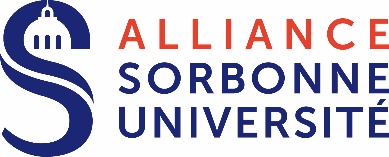 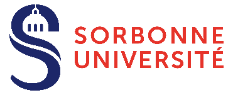 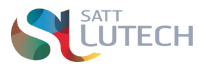 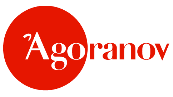 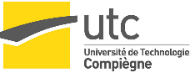 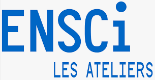 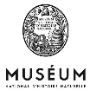 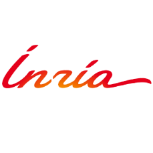 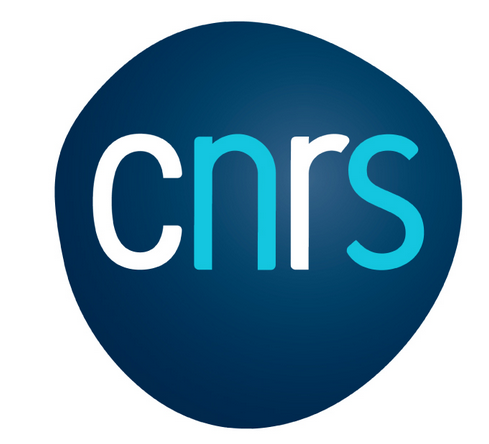 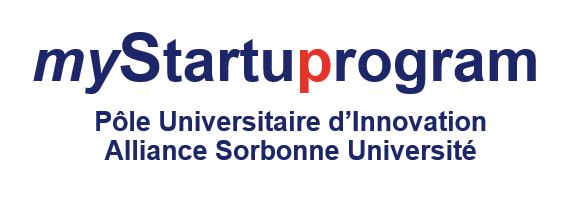 Dossier de candidature Quatrième Session (Mars – Juillet 2024) ConfidentialitéCe dossier de candidature sera traité confidentiellement par le comité de pilotage du programme myStartup program. Il pourra être diffusé aux experts qui accompagneront le projet, avant la réalisation du pitch de sélection. Des éléments complémentaires pourront être demandés dans le cadre de l’instruction du dossier. J’atteste avoir pris connaissance de ces informations.Oui   Informations généralesEquipe projetCombien des personnes portent le projet ? Porteur # 1 :Porteur # 2 :Porteur # 3 :Description du projet Informations marchéInformations sur la Propriété intellectuelle Quels sont vos motivations ? Accord du responsable hiérarchiqueChaque porteur du projet qui souhaite participer au programme d’accélération, doit faire signer un accord par son responsable hiérarchique ou fonctionnel. Cet accord donne l’autorisation au porteur de participer aux 15 ateliers collectifs et aux rendez-vous individuels (70 heures en total) étalés sur 5 mois (mars-juillet 2024). Le porteur doit également réaliser un travail personnel pour atteindre les objectifs demandés dans le cadre du programme. Accord du responsable hiérarchique ou fonctionnel : Porteur #1 (Si l’agent travaille pour un des établissements du PUI – Alliance Sorbonne Université)Accord du responsable hiérarchique ou fonctionnel : Porteur #2 (Si l’agent travaille pour un des établissements du PUI – Alliance Sorbonne Université)Accord du responsable hiérarchique ou fonctionnel : Porteur #3 (Si l’agent travaille pour un des établissements du PUI – Alliance Sorbonne Université)Engagement sur l’honneurChaque porteur/euse du projet (Agent ASU ou non) qui souhaite participer à myStartup Program doit s’engager à suivre la totalité des ateliers collectifs et rendez-vous individuels prévus dans le cadre du programme. Engagement sur l’honneur porteur #1Engagement sur l’honneur porteur #2Engagement sur l’honneur porteur #3Pièces à joindre au dossier de candidatureVeuillez joindre à ce dossier les pièces suivantes : CV des personnes qui participent au projet. Présentation du projet en format Power Point contenant : Quelle est la problématique à résoudre ?Quelle est votre solution ?  Quelle est la valeur ajoutée (avantages concurrentiels) de votre solution ? Quels sont les segments du marché ? Quels sont les futurs utilisateurs et/ou futurs clients ? Quelles sont les étapes du projet : ce qui a été fait et ce qui reste à faire ? Présentation de l’équipe et compétences clés. Date de candidature : Nom du projet : Personnes qui accompagnent le projet au sein de l’établissement (DRV ou autre)Nom et prénom du porteur principal :  Vous êtes : chercheur/se, doctorant/e, ingénieur/e recherche, enseignant/e chercheur/euse, autre… Quel est votre fonction actuelle ? Si vous doctorant/e, en quelle année êtes-vous inscrit ? Adresse email : Adresse :Téléphone : Nom de la structure de rattachement ou entreprise : Nom du laboratoire : Souhaitez-vous participer aux ateliers collectifs ? (Oui/Non)Nom et prénom :  Vous êtes : chercheur, doctorant, ingénieur recherche, enseignant chercheur, autre… Quel est votre fonction actuelle ? Si vous doctorant, en quelle année êtes-vous inscrit ? Adresse email : Adresse :Téléphone : Nom de la structure de rattachement ou entreprise : Nom du laboratoire : Souhaitez-vous participer aux ateliers collectifs ? (Oui/Non)Nom et prénom du porteur principal :  Vous êtes : chercheur, doctorant, ingénieur recherche, enseignant chercheur, autre… Quel est votre fonction actuelle ? Si vous doctorant, en quelle année êtes-vous inscrit ? Adresse email : Adresse :Téléphone : Nom de la structure de rattachement ou entreprise : Nom du laboratoire : Souhaitez-vous participer aux ateliers collectifs ? (Oui/Non)Description courte du projet : Niveau d’avancement du projet de recherche (TRL)Description du niveau d’avancement du projet de création (Idée, PoC, étude Marketing réalisé, business plan,…)Degré d’innovation technologique (Incrémental, rupture)Quelles sont les possibles applications de l’invention ?   Quel sont les possibles marchés cibles ? Connaissez-vous vos possibles futurs concurrents ? Quelle est la proposition de valeur (avantages concurrentiels) de votre futur produit ou service ?  Etes-vous à l’origine de l’invention qui fera l’objet de la future startup ? (Oui/Non)Avez-vous réalisé une Déclaration d’Invention ? (Oui/Non) Vous pouvez joindre cette déclaration au dossier de candidatureAvez-vous identifié et/ou déposé de actifs de Propriété intellectuelle ? Etes-vous accompagné par une structure de transfert de Technologies (SATT ou autre) ? (Oui/Non)Si oui, par quel organisme êtes-vous accompagné ? Quel est le nom et le prénom de la personne qui vous accompagne au sein de cette structure ? De quel type d’accompagnement bénéficiez-vous ? Maturation, autre… Pourquoi souhaitez-vous aujourd’hui créer une startup autour de ce projet innovant ? Quelles sont vos attentes par rapport au programme ?   Nom et prénom du porteur : Nom et prénom du responsable hiérarchique : Fonction :  Date :  Signature : Nom et prénom du porteur : Nom et prénom du responsable hiérarchique : Fonction :  Date :  Signature : Nom et prénom du porteur : Nom et prénom du responsable hiérarchique : Fonction :  Date :  Signature : Je soussigné/e Mme/Mr (Nom/ Prénom) m’engage sur l’honneur à suivre la totalité des ateliers collectifs et individuels dans le cadre du programme.  Date :  Signature : Je soussigné/e Mme/Mr (Nom/ Prénom)  m’engage à suivre la totalité des ateliers collectifs et individuels dans le cadre du programme.  Date :  Signature : Je soussigné/e, Mme/Mr (Nom/ Prénom)  m’engage à suivre la totalité des ateliers collectifs et individuels dans le cadre du programme.  Date :  Signature : 